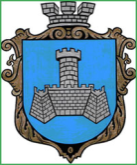 Українам. Хмільник  Вінницької областіР О З П О Р Я Д Ж Е Н Н Я МІСЬКОГО  ГОЛОВИ від  29 червня  2023 р.                                                                     № 327-рПро проведення   позачерговогозасідання виконкому міської ради      Розглянувши  службові записки  начальника Управління праці та соціального захисту населення Хмільницької міської ради Тимошенко І.Я.,начальника служби у справах дітей Хмільницької міської ради Тишкевича Ю.І., начальника Управління ЖКГ та КВ Хмільницької міської ради Києнко Г.Г.,начальника Управління освіти,молоді та спорту Хмільницької міської ради Оліха В.В.,начальника організаційного відділу Хмільницької міської ради Тендерис О.В.,начальника юридичного відділу Хмільницької міської ради Буликової Н.А.,начальника Відділу культури і туризму Хмільницької міської ради Цупринюк Ю.С.,начальника управління агроекономічного розвитку та євроінтеграції Хмільницької міської ради Підвальнюка Ю.Г., відповідно до п.10 статті 9 Закону України «Про правовий режим воєнного стану», п.п.2.2.3 пункту 2.2 розділу 2 Положення про виконавчий комітет Хмільницької міської ради 7 скликання, затвердженого  рішенням 46 сесії міської ради 7 скликання від 22.12.2017р. №1270, керуючись ст.42,ст.59 Закону України „Про місцеве самоврядування в Україні”:1.Провести  позачергове засідання виконавчого комітету  Хмільницької міської ради 30 червня 2023 року о 10.00 год., на яке винести  питання:2.Загальному відділу Хмільницької міської ради(О.Прокопович) довести це  розпорядження до членів виконкому міської ради та всіх зацікавлених суб’єктів.3.Контроль за виконанням цього розпорядження залишаю за собою.              Міський голова                         Микола ЮРЧИШИНС.МаташО.ПрокоповичН.Буликова1Про часткове звільнення громадянки М.Е.А. від оплати за харчування дитини в Закладі дошкільної освіти №1 (ясла-садок) «Пролісок» міста ХмільникаПро часткове звільнення громадянки М.Е.А. від оплати за харчування дитини в Закладі дошкільної освіти №1 (ясла-садок) «Пролісок» міста ХмільникаДоповідає:  Оліх Віталій Васильович                                                                      Начальник Управління освіти,молоді та спорту Хмільницької міської ради                2Про часткове звільнення громадянки Ф.О.А. від оплати за харчування дитини в Закладі дошкільної освіти №7 (ясла-садок) «Ромашка» міста ХмільникаПро часткове звільнення громадянки Ф.О.А. від оплати за харчування дитини в Закладі дошкільної освіти №7 (ясла-садок) «Ромашка» міста ХмільникаДоповідає:  Оліх Віталій Васильович                                                                      Начальник Управління освіти,молоді та спорту Хмільницької міської ради                3Про фінансування з місцевого бюджету коштів для надання одноразової матеріальної допомоги  громадянам, які зареєстровані або  проживають на території населених пунктів Хмільницької міської територіальної громади, на лікування вкрай складних захворювань та травм, як виняток Про фінансування з місцевого бюджету коштів для надання одноразової матеріальної допомоги  громадянам, які зареєстровані або  проживають на території населених пунктів Хмільницької міської територіальної громади, на лікування вкрай складних захворювань та травм, як виняток Доповідає: Тимошенко Ірина ЯрославівнаНачальник Управління праці та соціального захисту населення Хмільницької міської ради                 4Про оренду приміщення великої зали Комунального закладу «Будинок культури» Хмільницької міської радиПро оренду приміщення великої зали Комунального закладу «Будинок культури» Хмільницької міської радиДоповідає:  Стукан Вікторія ПавлівнаВ. о. начальника Відділу культури і туризму Хмільницької міської ради5Про затвердження Плану заходів Відділу культури і туризму Хмільницької міської ради з 3 липня по 6 серпня 2023 рокуПро затвердження Плану заходів Відділу культури і туризму Хмільницької міської ради з 3 липня по 6 серпня 2023 рокуДоповідає:  Стукан Вікторія ПавлівнаВ. о. начальника Відділу культури і туризму Хмільницької міської ради6Про внесення змін до рішення виконавчого комітету Хмільницької міської ради від 19.01.2023 р. №22 «Про встановлення лімітів споживання енергоносіїв та водопостачання бюджетним установам Хмільницької міської територіальної громади на 2023 рік» (зі змінами)Про внесення змін до рішення виконавчого комітету Хмільницької міської ради від 19.01.2023 р. №22 «Про встановлення лімітів споживання енергоносіїв та водопостачання бюджетним установам Хмільницької міської територіальної громади на 2023 рік» (зі змінами)Доповідає:Підвальнюк Юрій Григорович                                                          Начальник управління агроекономічного розвитку та євроінтеграції Хмільницької міської ради7Про відзначення Подяками Хмільницького міського голови жителів Хмільницької міської територіальної громади з нагоди Дня податківця УкраїниПро відзначення Подяками Хмільницького міського голови жителів Хмільницької міської територіальної громади з нагоди Дня податківця УкраїниДоповідає: Тендерис Оксана ВолодимирівнаНачальник організаційного відділу Хмільницької міської ради8Про внесення змін до рішення Виконавчого комітету Хмільницької міської ради від 12.01.2023 року №15 «Про уповноваження працівників виконавчих органів міської ради на складання протоколів про адміністративні правопорушення (нова редакція)»Про внесення змін до рішення Виконавчого комітету Хмільницької міської ради від 12.01.2023 року №15 «Про уповноваження працівників виконавчих органів міської ради на складання протоколів про адміністративні правопорушення (нова редакція)»Доповідає: Києнко Галина Григорівна                                Начальник Управління  житлово-комунального господарства та комунальної власності Хмільницької міської ради                 9Про розгляд клопотань юридичних та фізичних осіб з питань видалення деревонасаджень у населених пунктах Хмільницької міської територіальної громадиПро розгляд клопотань юридичних та фізичних осіб з питань видалення деревонасаджень у населених пунктах Хмільницької міської територіальної громадиДоповідає: Києнко Галина Григорівна                                Начальник Управління  житлово-комунального господарства та комунальної власності Хмільницької міської ради                 10Про розгляд клопотань юридичних та фізичних осіб з питань видалення деревонасаджень у населених пунктах Хмільницької міської територіальної громадиПро розгляд клопотань юридичних та фізичних осіб з питань видалення деревонасаджень у населених пунктах Хмільницької міської територіальної громадиДоповідає: Києнко Галина Григорівна                                Начальник Управління  житлово-комунального господарства та комунальної власності Хмільницької міської ради                 11Про погодження КП «Хмільниккомунсервіс» використання деревини для власних потребПро погодження КП «Хмільниккомунсервіс» використання деревини для власних потребДоповідає: Києнко Галина Григорівна                                Начальник Управління  житлово-комунального господарства та комунальної власності Хмільницької міської ради                 12Про погодження розміщення будівельних матеріалів на загальноміській території Хмільницької міської територіальної громадиПро погодження розміщення будівельних матеріалів на загальноміській території Хмільницької міської територіальної громадиДоповідає: Києнко Галина Григорівна                                Начальник Управління  житлово-комунального господарства та комунальної власності Хмільницької міської ради                 13Про розгляд заяви громадянки Флосманн Олени ВолодимирівниПро розгляд заяви громадянки Флосманн Олени ВолодимирівниДоповідає: Тендерис Оксана ВасилівнаГоловний спеціаліст юридичного відділу Хмільницької міської ради14Про розгляд заяви громадянина Гасича Петра ВасильовичаПро розгляд заяви громадянина Гасича Петра ВасильовичаДоповідає: Тендерис Оксана ВасилівнаГоловний спеціаліст юридичного відділу Хмільницької міської ради15Про внесення змін до рішення виконавчого комітету Хмільницької міської ради від 30.06.2022 року №310 «Про комісію з питань захисту прав дитини»Про внесення змін до рішення виконавчого комітету Хмільницької міської ради від 30.06.2022 року №310 «Про комісію з питань захисту прав дитини»Доповідає: Тишкевич Юрій ІвановичНачальник служби у справах дітей Хмільницької міської ради16Про розгляд заяв громадян У.І.О., У.Б.С. щодо рішення виконавчого комітету Хмільницької міської ради від 03.02.2023 р. №60 «Про розгляд заяв громадян  У.Б.С.,   У.І.О. щодо вирішення спору між батьками щодо участі у вихованні дитини»Про розгляд заяв громадян У.І.О., У.Б.С. щодо рішення виконавчого комітету Хмільницької міської ради від 03.02.2023 р. №60 «Про розгляд заяв громадян  У.Б.С.,   У.І.О. щодо вирішення спору між батьками щодо участі у вихованні дитини»Доповідає: Тишкевич Юрій ІвановичНачальник служби у справах дітей Хмільницької міської ради